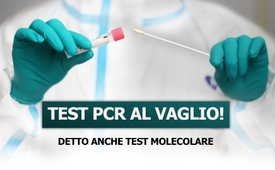 Test PCR al vaglio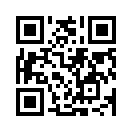 Tutte le misure imposte a causa del coronavirus, come la chiusura dei ristoranti, le maschere obbligatorie o le restrizioni alla libertà di circolazione, vengono motivate dal numero crescente di persone infette. Questo risulta dai test PCR (detto anche test molecolare) effettuati, che vengono criticati da molti esperti. È ora di verificare i fatti.Da settimane i mass media riferiscono di cifre crescenti di infezioni da coronavirus. Queste sono le ragioni delle restrizioni attuali, che hanno conseguenze drammatiche non solo per il settore della ristorazione e dell'industria alberghiera. Inoltre, limita la libertà di viaggiare e comporta una moltitudine di inconvenienti. Il numero di infezioni e le conseguenti misure restrittive sono frutto dei risultati dei test PCR. Questi però vengono considerati insufficienti da molti esperti, perché un risultato positivo del test PCR non equivale a un'infezione. È quindi giunto il momento di sottoporre i test PCR usati per il coronavirus ad un controllo approfondito! In questo programma abbiamo riassunto per voi i vari aspetti. Le spiegazioni esaurienti dei singoli criteri si trovano nelle fonti alla fine.

1° criterio: Modalità di funzionamento e campo di applicazione dei test PCR
Il test PCR è stato sviluppato dal premio Nobel Kary Mullis a scopo di ricerca per rilevare anche le più piccole quantità di virus. A questo scopo i campioni vengono moltiplicati per copiatura. Dopo 20 processi, il materiale campione è stato moltiplicato più di un milione di volte e dopo 30 processi, il materiale campione è già stato moltiplicato più di un miliardo di volte. La probabilità che un valore di soglia venga superato aumenta in modo esponenziale con il numero di copie. Tuttavia, questo valore soglia non è definito in modo uniforme, ma varia a seconda del fornitore. Anche il Prof. Dr. Christian Drosten, consulente del governo tedesco e sviluppatore del test del coronavirus, ammette apertamente che dipende dal caso se il test produce risultati positivi o negativi. Come è stato recentemente il caso di diversi professionisti del calcio di Salisburgo che sono risultati positivi e negativi da un giorno all'altro. 

2° criterio: Mancanza di taratura e campo d'applicazione errato
Normalmente, gli strumenti di misura sono soggetti a taratura e ogni procedura di prova è soggetta a verifica. Questo vale sia per il tachimetro dell'auto che per il bicchiere di birra con il marchio di calibrazione. Solo il test del coronavirus, con le sue conseguenze di ampia portata, non ha questa calibrazione, che sarebbe un requisito obbligatorio per una procedura diagnostica. Persino il "foglietto illustrativo" afferma che il test non è adatto a questo scopo: "Solo a scopo di ricerca. Non adatto per procedure diagnostiche". 

3° criterio: i falsi positivi 
Secondo uno studio cinese, i test da coronavirus per la loro specifica caratteristica, indicano erroneamente positivo fino all'80% delle persone risultate positive. Anche se sono negativi, vengono trattati come infetti a causa del risultato del test, fino a 14 giorni di quarantena. Sulla base dei dati riportati dall'Istituto Robert Koch, il Dr. med. Steffen Rabe ha determinato un tasso effettivo di falsi positivi superiore al 75% per la Germania.

4° criterio: Cosa misura il test del coronavirus? 
Nel test del coronavirus si cerca solo una specifica sequenza genica, non il virus. Se la sequenza genica viene trovata, si sospetta che sia presente un'infezione da virus SARS-CoV-2. Con le sequenze di geni pubblicate dall'OMS, è evidente che una di esse si verifica anche nel cromosoma 8 in ogni essere umano. Così, chiunque può essere testato positivo. Inoltre, su raccomandazione dell'OMS, da aprile si è considerati positivi anche se si rilevano altri virus corona completamente innocui.

5° criterio: Significato di un test positivo 
La Prof. Dr. Ulrike Kämmerer, virologa e immunologa dell'Università di Würzburg, ha confermato che i test del coronavirus utilizzati non sono test immunologici. Il test rileva solo un acido nucleico, motivo per cui una papaia e delle capre sono già risultate positive. Secondo la Prof. Dr. Kämmerer, i test non permettono di stabilire se il virus completo è presente, se si moltiplica o se è la causa della malattia. A confermarlo sono anche i foglietti illustrativi di swissmedic sui test effettuati in Svizzera con il test PCR del 20.5.2020 e i Centri per la prevenzione e il controllo delle malattie degli stati uniti. 

6° criterio: Valutazione dei numeri riportati giornalmente 
Il termine "nuovi infetti" usato dall'Istituto Robert Koch e dai media tradizionali suggerisce una certa pericolosità e un certo rischio di infezione. Correttamente si dovrebbe leggere "numero di persone testate positive in relazione al numero di test effettuati". Allora sarebbe ovvio per tutti che la percentuale nella popolazione è infinitesimale, di cui anche in questo caso solo un numero molto piccolo è realmente infetto e sviluppa sintomi, come sottolinea la Prof. Dr. Kämmerer nel 5° criterio. 

7° criterio : Risultati errati causa contaminazione 
Già alla fine di marzo, il quotidiano inglese The Telegraph ha riferito che dei componenti per i test del coronavirus in tutto il mondo sono contaminati da virus corona. A luglio, l'autorità di regolamentazione britannica per i dispositivi medici ha dovuto richiamare 741.000 set di test per il coronavirus. Questo porta erroneamente a risultati positivi, come nel distretto di Rostock. Lì una scuola è stata chiusa e 300 persone sono state mandate in quarantena a causa di un test PCR così contaminato. 

CONCLUSIONE: Il test PCR non supera un controllo oggettivo dei fatti! I criteri elencati si rivelan o essere criteri da KO per il test! 

Cari spettatori, giudicate voi stessi se ritenete che questo test sia adatto e significativo per giustificare un lockdown con le massicce restrizioni ai diritti di libertà dei cittadini che questo comporta! O forse presto anche una vaccinazione, dei quali rischi irresponsabili abbiamo parlato nel video "Avvertimento urgente: la vaccinazione del coronavirus modifica il DNA! (www.kla.tv/16927). Purtroppo i mass media nascondono quasi in modo assoluto alla popolazione i retroscena di questo test molto discutibile. Dovreste quindi farvi un'opinione e dare ai vostri concittadini l'accesso a queste informazioni clamorose diffondendo questo video via e-mail e sui social. Vi offriamo la possibilità di farlo mostrando il link a questa trasmissione ORA!di str.Fonti:1° criterio 
https://www.youtube.com/watch?v=pKllldIiMpIdal min. 29:24 
https://twitter.com/c_drosten/status/1249800091164192771
https://www.kicker.de/ad-absurdum-sechs-salzburger-erst-positiv-und-am-ende-doch-negativ-789296/artikel
https://pubmed.ncbi.nlm.nih.gov/32219885/

2° criterio 
https://clinical.r-biopharm.com/wp-content/uploads/sites/3/2020/02/pg6815ruo_ridagene_sars-cov-2-ruo_de_2020-02-12_final.pdf
https://www.creative-diagnostics.com/pdf/CD019RT.pdf

3° criterio 
https://pubmed.ncbi.nlm.nih.gov/32133832/
https://impf-info.de/82-coronoia/314-coronoia.html#falsch_positiv
(update 12.6.20) 

4° criterio 
https://www.ncbi.nlm.nih.gov/pmc/articles/PMC7330846
https://www.who.int/docs/default-source/coronaviruse/real-time-rt-pcr-assays-for-the-detection-of-sars-cov-2-institut-pasteur-paris.pdf?sfvrsn=3662fcb6_2
https://www.medrxiv.org/content/10.1101/2020.05.03.20072207v1.full.pdf
https://www.ncbi.nlm.nih.gov/nucleotide/NC_000008.11?report=genbank&amp;log$=nuclalign&amp;from=63648346&amp;to=63648363https://web.archive.org/web/20200417112824/http://www.labor-augsburg-mvz.de/de/aktuelles/coronavirus
https://www.wochenblick.at/who-empfahl-voellig-unspezifische-corona-virentests

5° criterio 
https://www.youtube.com/watch?v=pKllldIiMpI4°Seduta ACU min. 16:52 
https://www.tag24.de/nachrichten/politik/international/politiker-international/politiker-schickte-obst-und-motoroel-zum-corona-test-die-ergebnisse-ueberraschen-1510787
https://web.archive.org/web/20200814123832/https://www.swissmedic.ch/dam/swissmedic/de/dokumente/bewilligungen/mikrobiologische_laboratorien/mv_covid19_testung_ch.pdf.download.pdf/Merkblatt_COVID-Testung_Swissmedic_BAG_final_de.pdf
https://www.fda.gov/media/134922/downloadpag. 38 

6° criterio 
https://www.rki.de/DE/Content/InfAZ/N/Neuartiges_Coronavirus/Situationsberichte/Okt_2020/2020-10-14-de.pdf?__blob=publicationFilepag.10

7° criterio 
https://www.telegraph.co.uk/news/2020/03/30/uks-attempt-ramp-coronavirus-testing-hindered-key-components/
https://wizelife.de/themen/gesundheit/109642/testsets-fuer-grossbritannien-mit-dem-coronavirus-kontaminiert
https://www.fnp.de/welt/coronavirus-test-covid-19-grossbritannien-london-rueckruf-randox-zr-90020073.html
https://www.ostsee-zeitung.de/Mecklenburg/Rostock/Graal-Mueritz-Verunreinigter-Test-War-die-Schulschliessung-in-MV-gar-nicht-noetigAnche questo potrebbe interessarti:#Coronavirus - www.kla.tv/coronavirus-it

#TestPCR - www.kla.tv/test-PCR-it

#Documentari - www.kla.tv/documentari-it

#OMS - Organizzazione Mondiale della Sanità - www.kla.tv/oms-itKla.TV – Le altre notizie ... libere – indipendenti – senza censura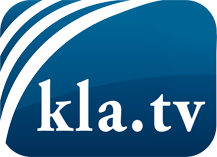 ciò che i media non dovrebbero tacerecose poco sentite, dal popolo, per il popoloinformazioni immancabili in oltre 70 lingue www.kla.tv/itResta sintonizzato!Abbonamento gratuito alla circolare con le ultime notizie: www.kla.tv/abo-itInformazioni per la sicurezza:Purtroppo le voci dissenzienti vengono censurate e soppresse sempre di più. Finché non riportiamo in linea con gli interessi e le ideologie della stampa del sistema, dobbiamo aspettarci che in ogni momento si cerchino pretesti per bloccare o danneggiare Kla.TV.Quindi collegati oggi stesso nella nostra rete indipendente da internet!
Clicca qui: www.kla.tv/vernetzung&lang=itLicenza:    Licenza Creative Commons con attribuzione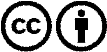 È benvenuta la distribuzione e la rielaborazione con attribuzione! Tuttavia, il materiale non può essere presentato fuori dal suo contesto. È vietato l'utilizzo senza autorizzazione per le istituzioni finanziate con denaro pubblico (Canone Televisivo in Italia, Serafe, GEZ, ecc.). Le violazioni possono essere perseguite penalmente.